Типовые конструкции наконечников для индукционных печей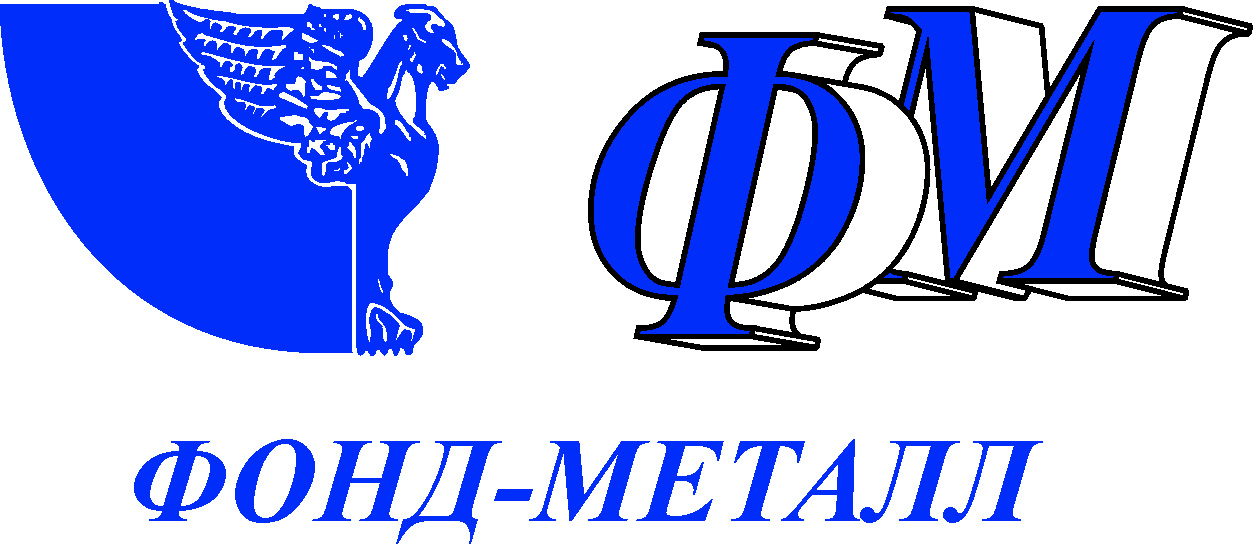                                             СПб, Михайлова,11                                   (812)  324-85-54                                fm@fondmet.com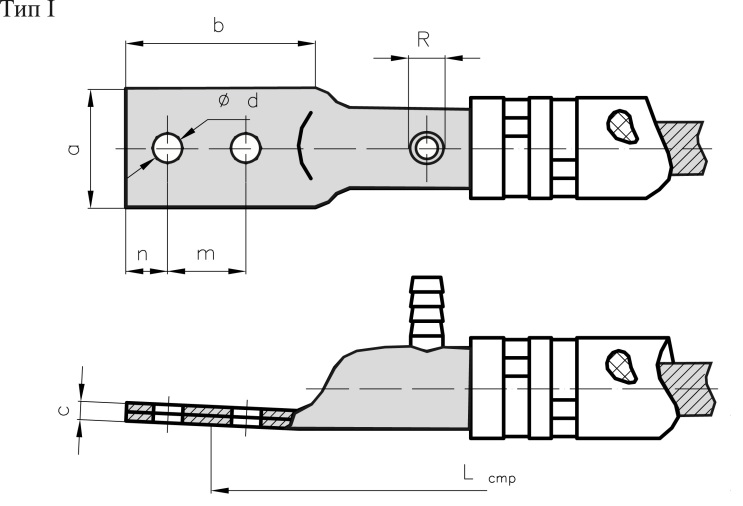 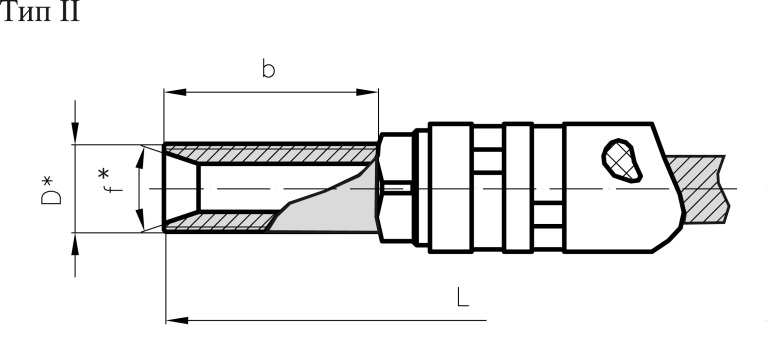 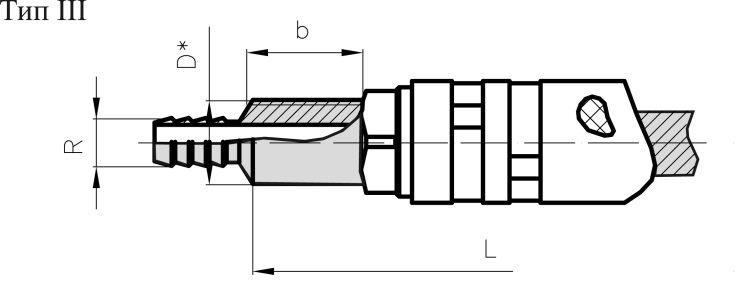 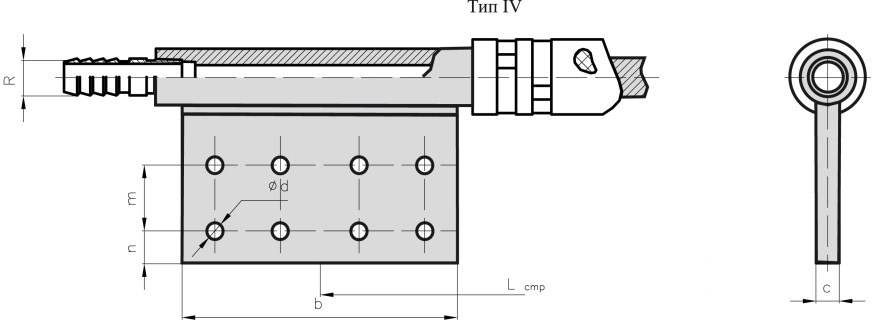 